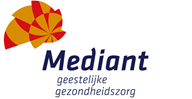 Programma:Titel trainingNascholing Wet verplichte GGZNamen & kwalificaties sprekersGeert Uijterwaal – op ’t Roodt, Raad van bestuur / psychiaterLia Verlinde, psychiater en GDAndré Kathöfer, psychiater en GDDisciplines waarvoor accreditatie aangevraagd moet worden.  Psychiaters  Klinisch psychologen  POH-GGZ  Verpleegkundig specialisten  Verpleegkundigen   SKJOmschrijving & leerdoelen bijeenkomstDoelstellingen van de cursus/trainingKan vanuit de visie van Mediant de wvggz plaatsen en toepassen Begrijpt de uitgangspunten van de wvggz (de paradigma shift) Kent de begrippen subsidiariteit, doelmatigheid, proportionaliteit en veiligheid in het kader van de wvggz en kan deze toepassen  Bewust dat de kernbegrippen en uitgangspunten getoetst en geëvalueerd moeten worden Kent en is zich bewust van het goed toepassen van de wvggz in een circulair proces  Kan de opgedane kennis en kunde overbrengen in het teamUitvoering van de cursus/trainingVoorafgaande aan de online vaardigheidstraining (tijdsbesteding 1,5 uur) bekijkt de deelnemer de presentatie ‘wvggz een paradigmashift’.  De focus van de vaardigheidstraining ligt op het daadwerkelijk oefenen van:Opstellen Zorgplan en zorgkaartAanvragen ZorgmachtigingAansturen uitvoerders van de zorgmachtigingEvalueren van verleende zorgKunnen overdragen van kennis en kunde in he team (train de trainer)Studiebelasting2,5 uurAantal deelnemers8 deelnemers Op welke informatie is het referaat gebaseerd?(richtlijnen / protocollen / vakliteratuur)Wet verplichte GGZTekst voor uitnodigingOp 1 januari 2020 zijn wij van start gegaan met de uitvoering van de wet verplichte ggz. De basiskennis over de wetgeving hebben wij in 2019 met elkaar doorgenomen en in de afgelopen maanden is daar veel kennis en kunde bijgekomen.De Wvggz brengt een andere werkwijze met zich mee dan de BOPZ.  Het is nu de tijd om dit met elkaar verder vorm te gaan geven en in te gaan voeren. Hiervoor is kennis en kunde nodig over deze uitgangspunten en dilemma’s die we tegen kunnen komen.  Daarnaast wordt het tijd voor een correcte uitvoering en evaluatie. Daarom moeten circuitmanagers, teammanagers en ZV allen voldoende op de hoogte zijn van de inhoud, eisen aan uitvoering en dossiervoering, evaluaties e.d. Tijd voor een scholing van iedereen! Dit willen we bereiken volgens het teach the teacher principe. Deze aanpak heeft meerdere  redenen. Wij kunnen niet iedereen binnen Mediant gaan scholen. De verantwoordelijkheid voor de kennis binnen een circuit wordt hierdoor overgedragen naar het circuit.Door zelf te gaan scholen, wordt je eigen kennis concreter en actueler. Collegae kunnen elkaar gaan ondersteunen bij de uitvoering van verplichte zorg. Daarom willen we belangrijke personen van ieder circuit gaan scholen. We nodigen hierbij expliciet alle managers behandelzaken om samen met 1 of 2 (3) personen in te schrijven. Deze getrainde personen moeten dan binnen hun circuit zorgen voor een goede scholing van alle andere ZV. Heb je een groot circuit en veel met de Wvggz te maken en wil je meer trainers mag je ook met iets meer van drie personen inschrijven. Dit graag even overleggen. Hoe gaan we jullie scholen en voorbereiden?  Online in interactieve sessies met kleine groepen. We zorgen voor materiaal ter voorbereiding. De interactieve cursus komt online. Instructies hoe te gebruiken ga je krijgen en eveneens ondersteunend materiaal. Verder zal er een online platform gemaakt worden voor trainers om met elkaar over vragen e.d. van gedachten te wisselen. Ook kunnen vragen uiteraard aan ons gesteld worden. Wat kun je verwachten tijdens de online scholing. De scholing wordt in februari en begin maart gegeven. Interview met Geert Uijterwaal- op ’t Rood door André Kathöfer, over visie van Mediant over en de plaats van verplichte zorg binnen Mediant. Op interactieve manier de wet in de praktijk doornemen aan de hand van casuïstiekHet deelnemen aan deze scholing is niet vrijblijvend, we verwachten uit ieder circuit aanmeldingen. Deze aanpak wordt door de Raad van Bestuur ondersteund. Geef de namen door via emailadres teamLenO@mediant.nl, daarna kan ieder zich in Pynter inschrijven voor 1 van de beschikbare data in februari en maart 2021.Spreker 09.00 uurDeel 1: PresentatieAndré Kathöfer of Lia VerlindeGeert Uijterwaal-op ‘t RoodAndré Kathöfer of Lia VerlindeGeert Uijterwaal-op ‘t Rood09.30 uurDeel 2 De praktijkAndré Kathöfer of Lia VerlindeGeert Uijterwaal-op ‘t RoodAndré Kathöfer of Lia VerlindeGeert Uijterwaal-op ‘t Rood11.30 uurAfrondingAndré Kathöfer of Lia VerlindeGeert Uijterwaal-op ‘t RoodAndré Kathöfer of Lia VerlindeGeert Uijterwaal-op ‘t Rood